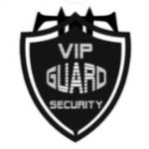 ԱնունԱզգանունՀայրանունԱնձնագրի համարՆույնականացման (ID) քարտի համարՍոցիալական քարտի համարՔաղաքացիությունԾննդյան օր/ամիս/տարեթիվՍեռ                   - Արական                                                           - Իգական                   - Արական                                                           - Իգական                   - Արական                                                           - ԻգականՀասակԿոշիկի չափսըՔաշՀագուստի չափսըՀաշվառման ԶԿԸնտանեկան կարգավիճակը և տվյալներ ընտանիքի մասին(Ամուրի, ամուսնացած, այրի, ամուսնալուծված)Ընտանեկան կարգավիճակը և տվյալներ ընտանիքի մասին(Ամուրի, ամուսնացած, այրի, ամուսնալուծված)Ընտանեկան կարգավիճակը և տվյալներ ընտանիքի մասին(Ամուրի, ամուսնացած, այրի, ամուսնալուծված)Ընտանեկան կարգավիճակը և տվյալներ ընտանիքի մասին(Ամուրի, ամուսնացած, այրի, ամուսնալուծված)Ընտանեկան կարգավիճակը և տվյալներ ընտանիքի մասին(Ամուրի, ամուսնացած, այրի, ամուսնալուծված)Ընտանեկան կարգավիճակը և տվյալներ ընտանիքի մասին(Ամուրի, ամուսնացած, այրի, ամուսնալուծված)Հաշվառման հասցեՓաստացի բնակության հասցեՀեռախոսԷլեկտրոնային փոստի հասցեԿրթությունը (Հիմնական, սկսած դպրոցից)Կրթությունը (Հիմնական, սկսած դպրոցից)Կրթությունը (Հիմնական, սկսած դպրոցից)Կրթությունը (Հիմնական, սկսած դպրոցից)Կրթությունը (Հիմնական, սկսած դպրոցից)Կրթությունը (Հիմնական, սկսած դպրոցից)Հ/հԿրթական հաստատության անունըՄասնագիտությունըՎկայականի տեսակըՈւսման տևողությունըՈւսման տևողությունըՀ/հԿրթական հաստատության անունըՄասնագիտությունըՎկայականի տեսակըՍկիզբԱվարտԼրացուցիչ դասընթացներԼրացուցիչ դասընթացներԼրացուցիչ դասընթացներԼրացուցիչ դասընթացներԼրացուցիչ դասընթացներԼրացուցիչ դասընթացներՀ/հՀաստատության անվանումըԴասընթացի անվանումըԳտնվելու (անցկացվելու) վայրըՏևողությունըՏևողությունըՀ/հՀաստատության անվանումըԴասընթացի անվանումըԳտնվելու (անցկացվելու) վայրըՍկիզբԱվարտՀմտություններՀմտություններՀմտություններՀմտություններՀմտություններՀմտություններՀմտություններՀմտություններՀմտություններՀմտություններԼեզուների իմացություն՝Խոսել/հասկանալԽոսել/հասկանալԽոսել/հասկանալԽոսել/հասկանալԽոսել/հասկանալԳրել/կարդալԳրել/կարդալԳրել/կարդալԳրել/կարդալԼեզուների իմացություն՝ԳերԼավԼավԲավԲավԳերԳերԼավԲավ- Հայերեն- Ռուսերեն- Անգլերեն-Համակարգչային գիտելիքներWordWordExcelExcelPowerPoint PowerPoint Այլ (նշել)Այլ (նշել)Այլ (նշել)Աշխատանքային փորձԱշխատանքային փորձԱշխատանքային փորձԱշխատանքային փորձԱշխատանքային փորձԱշխատանքային փորձՀ/հԸնկերության անունը, հասցեն, հեռախոսի համարըԶբաղեցրած պաշտոնը, աշխատանքային պարտականությունների կարճ նկարագիրԱշխ. սկիզբԱշխ. ավարտԱշխատանքից ազատվելու պատճառըԲնութագրի առկայություն,  եթե այո, խնդրում ենք ներկայացնել (աշխատանքային, ծառայողական, բնակավայրից)                                                                              Այո -                                 Ոչ - Բնութագրի առկայություն,  եթե այո, խնդրում ենք ներկայացնել (աշխատանքային, ծառայողական, բնակավայրից)                                                                              Այո -                                 Ոչ - Բնութագրի առկայություն,  եթե այո, խնդրում ենք ներկայացնել (աշխատանքային, ծառայողական, բնակավայրից)                                                                              Այո -                                 Ոչ - Բնութագրի առկայություն,  եթե այո, խնդրում ենք ներկայացնել (աշխատանքային, ծառայողական, բնակավայրից)                                                                              Այո -                                 Ոչ - Բնութագրի առկայություն,  եթե այո, խնդրում ենք ներկայացնել (աշխատանքային, ծառայողական, բնակավայրից)                                                                              Այո -                                 Ոչ - Բնութագրի առկայություն,  եթե այո, խնդրում ենք ներկայացնել (աշխատանքային, ծառայողական, բնակավայրից)                                                                              Այո -                                 Ոչ - Ծառայությունը Զինված ուժերումԾառայությունը Զինված ուժերումԾառայությունը Զինված ուժերումՍկիզբԱվարտՈրտեղ և ինչ հաստիքիԵրբևիցե ենթարկվել եք քրեական պատասխանատվության, եթե այո՝ նկարագրելԵրաշխավորող անձ(ով հաճախում է Ձեզ առնվազն 1 տարի և ում կարող ենք դիմել Ձեր մասին տեղեկություններ ստանալու համար՝ բացառելով ազգականներին և ընտանիքի անդամներին)Նշել Ա.Ա., հեռ. համարը, հասցե, աշխատավայրը և մասնագիտությունը                                                                              Երաշխավորող անձ(ով հաճախում է Ձեզ առնվազն 1 տարի և ում կարող ենք դիմել Ձեր մասին տեղեկություններ ստանալու համար՝ բացառելով ազգականներին և ընտանիքի անդամներին)Նշել Ա.Ա., հեռ. համարը, հասցե, աշխատավայրը և մասնագիտությունը                                                                              Նշել «ՎԻՊԳԱՐԴ» ընկերության այն աշխատողների անունները և պաշտոնները, ու Դուք ճանաչում եքՆշել  այն անձին կամ աղբյուրը, որի միջոցով իմացել եք աշխատատեղի մասինՀաստատում եմ, որ տրված տեղեկությունները ստույգ են և ճշգրիտ: Համաձայն եմ տրամադրել լրացուցիչ տեղեկություններ  և տեղեկացված եմ, որ հրաժարվելու կամ ոչ ճշգրիտ տեղեկություններ տրամադրելու դեպքում իմ դիմումը կմերժվի:_________________________   ___________   «___» ____ 20___թ.                 (Անուն Ազգանուն)           (Ստորագրություն)